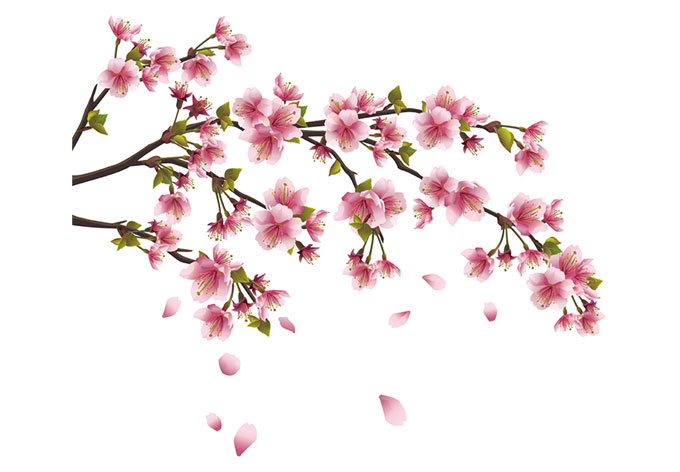 Circle TimeMondayTuesdayWednesdayThursdayFridaySocial, Emotional, Literacy & LanguageCalendar & Jobs Story: Tikki Tikki Tembo (a Chinese story) What is the same & what is different?Calendar & JobsStory: The Story of Ping (a Chinese story)        What delicious foods come from Asia?Calendar & JobsStory:  Seven Blind Mice (a tale from India)        How many countries are in that part of the world?Calendar & JobsStory: Monsoon Afternoon (a story from India)    Where is Asia? Goal: Recognizing & recallingCalendar & JobsStory: Coco-Chan’s Kimono (a story from China) What animals live in Asia?Goal : Scientific InquiryScience, Sensory & Math ConceptsFLUBBER! What can you make? Goal: Creative Expression & Sensory experienceWe will be learning to say ‘hello’ in as many languages as we can learn this week.We will be looking at a map of the world to see where Asian countries are located.Goal : Math concepts and Scientific InquirySensory Table: Sand & tools. Goal: Practicing pouring & measuring with different tools & sensory experienceLeopard geckos are from Asia, they will visit this week.Goal: Experiences with nature & Scientific InquiryArts , Crafts & Creative ExpressionJapanese cherry blossom finger painting Goal : Creative Expression, Sensory experience & following directionsEasel Painting!Goal : Creative ExpressionPainting with chopsticks! Goal : Creative ExpressionEasel Painting!Goal : Creative ExpressionWe will make Chinese rattle drums!Goal : Creative Expression& following directionsWe will make Chinese rattle drums!Goal : Creative Expression& following directionsJapanese cherry blossom finger/hand painting Goal : Creative Expression,Sensory experience & following directionsMusic , Games & Dramatic PlayCalendar Song Goal: Learning the days of the week Xylophones! Goal: Exploring musical concepts & expression Calendar SongGoal: Learning the days of the weekXylophones!Goal: Exploring musical concepts & reading sheet musicWe will make, wear, and dance with Ghungroos (from India). Bells you wear on your ankles. Goal: Exploring musical concepts We will see some traditional dresses from Korea & India this week.Goal : Scientific InquiryWe will listen to some traditional Chinese music during quiet time this week.Goal: Exploring musical concepts & expressionExtra SpecialWeekly Goal: To gain an understanding of how big our world is and to learn how our culture is the same and/or different from Asian cultures.If you have any stories/photos from this part of the world we would love to share them in class.We will eat lunch with chopsticks this week whenever possible!Goal: Sensory experience & following directionsWe will make vegetable stir fry together as a class. YUM Goal: Practicing pouring  & cutting with different tools & following a recipe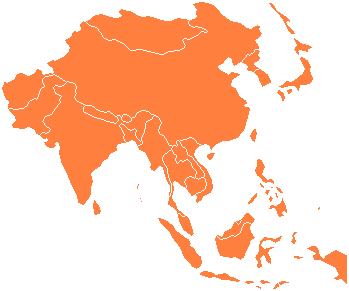 Sharing Circle! Wed., Thurs. & Fri. (remember no weapons)Goal: To become comfortable speaking in front of a group